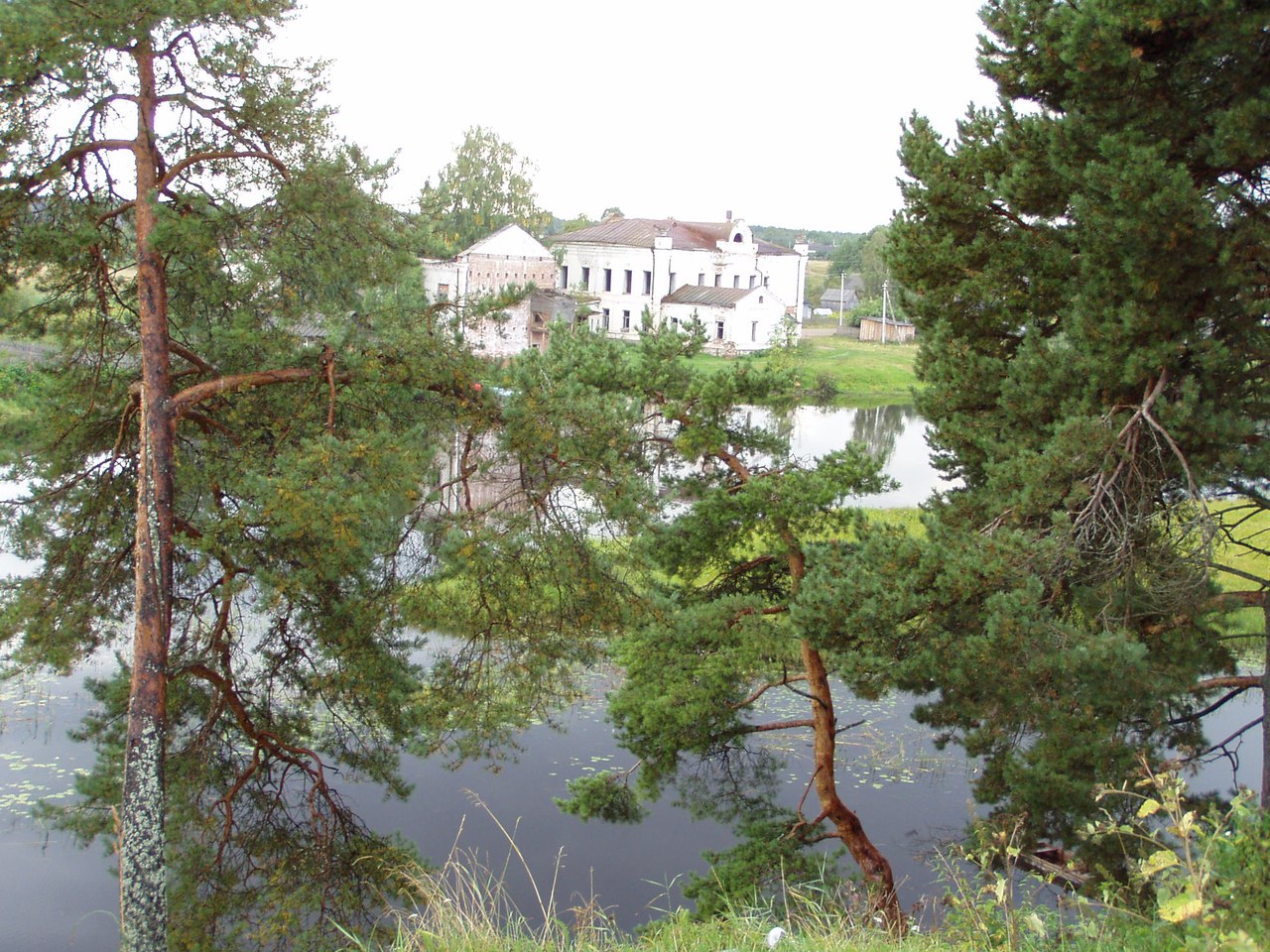 Шольские просторыКрай ты мой сосновый,Речка, да луга,Лес, простор безмолвный –Родина моя!Нет тебя дороже,Нет тебя милей,Пусть я не моложеСтановлюсь теперь.Я о вас все песни,Все стихи сложу,Шольские просторы,Как я вас люблю!